Alternate on Menu = Diner’s Choice				                      ‘OR’ on Menu = Site Staff Choice based on diner preference Meals are subject to changeMeals are subject to changeSemcac Senior NutritionSemcac Senior NutritionSemcac Senior NutritionJULY 2021JULY 2021JULY 2021MONDAYTUESDAYTUESDAYWEDNESDAYTHURSDAYTHURSDAYFRIDAY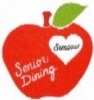                    1Roast BeefMashed Potatoes BeetsFresh FruitDinner RollCookie                   1Roast BeefMashed Potatoes BeetsFresh FruitDinner RollCookie       2Brats w/ KrautAlt: Burger w/ Fixings Potato saladBaked BeansWatermelon        2Brats w/ KrautAlt: Burger w/ Fixings Potato saladBaked BeansWatermelon 5CLOSED FOR JULY 4HOLIDAY6Pork Chow Mein Over RiceToss Salad /DressingFruit SaladChocolate YumYum*Diab: Fresh Fruit Cup6Pork Chow Mein Over RiceToss Salad /DressingFruit SaladChocolate YumYum*Diab: Fresh Fruit Cup7Tuna Salad on BunAlt: Ham saladCreamy CucumbersFruit Salad w/Bananascookie 8Hamburger StroganoffOver NoodlesBroccoliSpiced PeachesChocolate Cherry Bar*Diab:  Cookie8Hamburger StroganoffOver NoodlesBroccoliSpiced PeachesChocolate Cherry Bar*Diab:  Cookie9Ham & Cheese PastaAlt: Chkn pasta SaladMelon WedgeSavory BiscuitCrumb Cake*Diab: Banana9Ham & Cheese PastaAlt: Chkn pasta SaladMelon WedgeSavory BiscuitCrumb Cake*Diab: Banana12Baked ChickenMashed Potato/GravyBroccoliPear Cup 13Creamy Broccoli SoupChicken sld sandwichCrackersStrawberry shortcake w/ topping13Creamy Broccoli SoupChicken sld sandwichCrackersStrawberry shortcake w/ topping14Chef Salad w/Ham, Cheese, Egg, CroutonsAlt: TurkeyVeg. GarnishMuffinCantaloupe/Strawbry 15Spaghetti / Meat SauceGreen Salad w/Dressing Garlic BiscuitPear Half w Cot CheeseBrownie*Diab:  Mix Fruit Cup15Spaghetti / Meat SauceGreen Salad w/Dressing Garlic BiscuitPear Half w Cot CheeseBrownie*Diab:  Mix Fruit Cup16BBQ Pull Pork on Bun Potato Salad Carrot Coin Salad Cookie or Bar 16BBQ Pull Pork on Bun Potato Salad Carrot Coin Salad Cookie or Bar 19Ham BallsAlt: Fish w/Tartar SauceBaked Sweet PotatoCauliflowerFresh Grapes20Fruity Chicken SaladMelon wedgeCreamy cucumbers MuffinCoconut – pineapple sq20Fruity Chicken SaladMelon wedgeCreamy cucumbers MuffinCoconut – pineapple sq21BBQ’s (Sloppy Joes)Hashbrowns AugratinColeslawFlavored Ice Cream *Diab Vanilla Ice Cream   22Cold Plate:Tomato, Ham, Lettuce, CheeseAlt: TurkeyPotato Salad-Peach HalfChocolate Mousse*Diab: Banana       22Cold Plate:Tomato, Ham, Lettuce, CheeseAlt: TurkeyPotato Salad-Peach HalfChocolate Mousse*Diab: Banana    23Sweet & Sour PorkWhite RiceToss Salad/DressingPea, Pickle, Cheese SldBanana23Sweet & Sour PorkWhite RiceToss Salad/DressingPea, Pickle, Cheese SldBanana26Ckn breast on Bun w/ cheese sauceOven Brown PotatoesBaked BeansPudding*Diab Fruit27Chix Enchilada/ CasseroleTossed Green SaladDinner roll w/ Marg.Pineapple ringsMoon Cake *Diab. Unswt Fruit27Chix Enchilada/ CasseroleTossed Green SaladDinner roll w/ Marg.Pineapple ringsMoon Cake *Diab. Unswt Fruit28Chicken Romaine SaladAlt: Crab Salad Melon WedgeDinner Roll w/Margarine Applesauce Raisin Bar *Diab Applesauce29Meat loafBaked Potato/Sour CrmPeas & OnionsDinner rollApple pie29Meat loafBaked Potato/Sour CrmPeas & OnionsDinner rollApple pie   30Turkey on BunVegetable Soup/Crackers5-Cup SaladCookie*Diab: Cookie              30Turkey on BunVegetable Soup/Crackers5-Cup SaladCookie*Diab: Cookie           